High School U.S. Government Classroom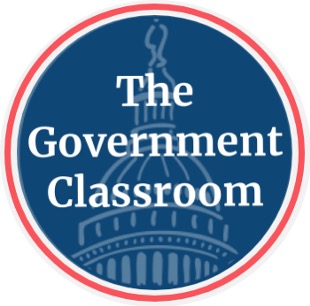 Landmark Supreme Court CasesVIDEO VIEWING GUIDE #1Name: ______________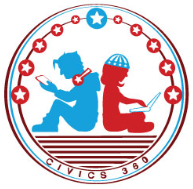 Date: _______________1. Complete the chart below as you watch this video. QuestionList Specific Evidence from the VideoComplete Sentence2. What is a precedent?  3. What principle did Marbury v. Madison (1803) establish that shaped the power of the Supreme Court?4. Explain judicial review.5. Why does the Supreme Court tend to avoid political questions?